Художественная деятельность аппликация.Темы на выбор (по желанию детей и их родителей):«Я расту»: Изменение внешнего вида и некоторых проявлений (роста, размера ладошки – по сравнению с началом года), уточнение представлений о собственном внешнем виде, поведении и возможностях (чему мы научились?); представления о прошлом и настоящем времени («какими мы были – какие сейчас?» - рассматривание фотографий).Предлагаем вам на цветной бумаге разместить ладошку ребенка и помочь ему её обвести. Затем вырежете ладошку, которую наклеит сам ребенок на альбомный лист.«Ракета»: к дню космонавтики Задачи: закрепить знание детей о геометрических фигурах и о цвете, учить детей самостоятельно наклеивать детали ракеты. Образцы аппликации: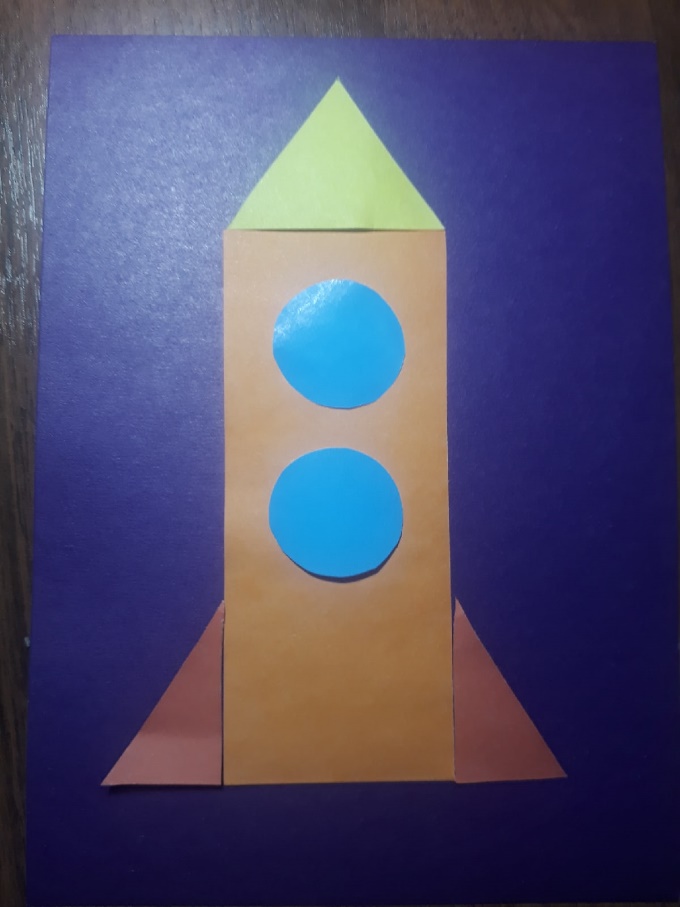 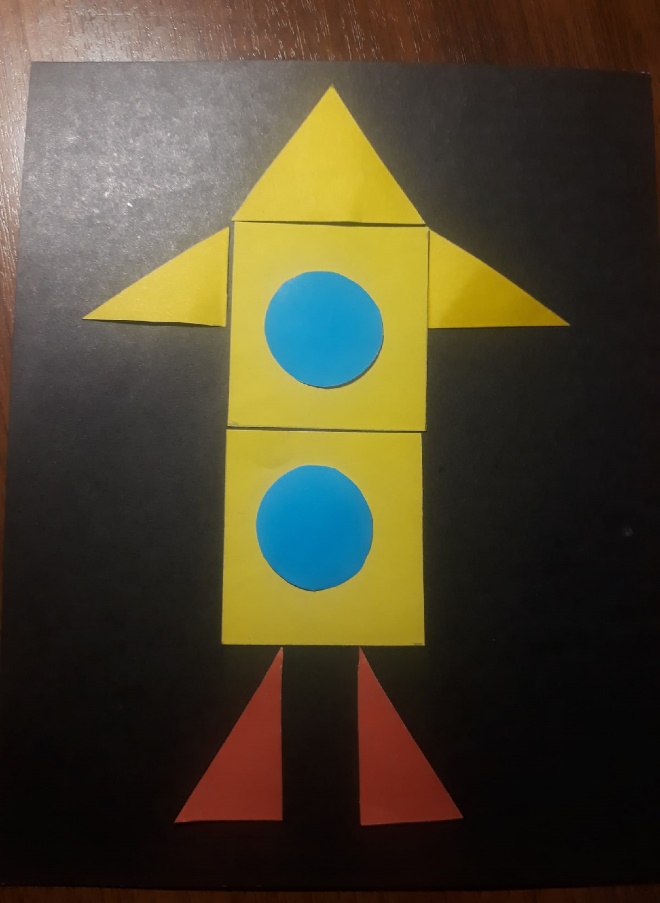 Этапы работы: Вырезаем геометрические фигуры (родители).Ребенок выкладывает по образцу на листе бумаги ракету.Приклеивает детали ракеты.